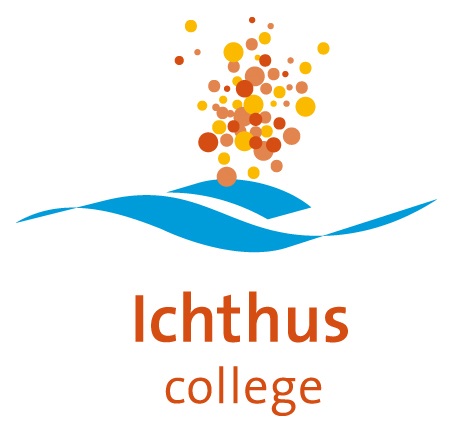 Naam schooldocument:Portefeuille SLT-lid:Naam taakhouder/eigenaar:Versie:Datum bijstelling:Status: (prioriteit, gemiddeld, laag)